KOZIOŁEK MATOŁEK - PACYNKA  ZE  SKARPETY Zrobienie pacynek ze starych lub nieużywanych skarpet to ogromna frajda dla dzieci, zwłaszcza gdy można nimi potem odegrać różne scenki. Zainspirujmy dziecko krótką bajką, np.:https://www.youtube.com/watch?v=KlXqGJZEz50Wybierzmy białą skarpetkę i to co uda się nam znaleźć w domu aby wykonać uszy, rogi, oczka i nos. Czasem przy dobrej wyobraźni wystarczy nawet pisak.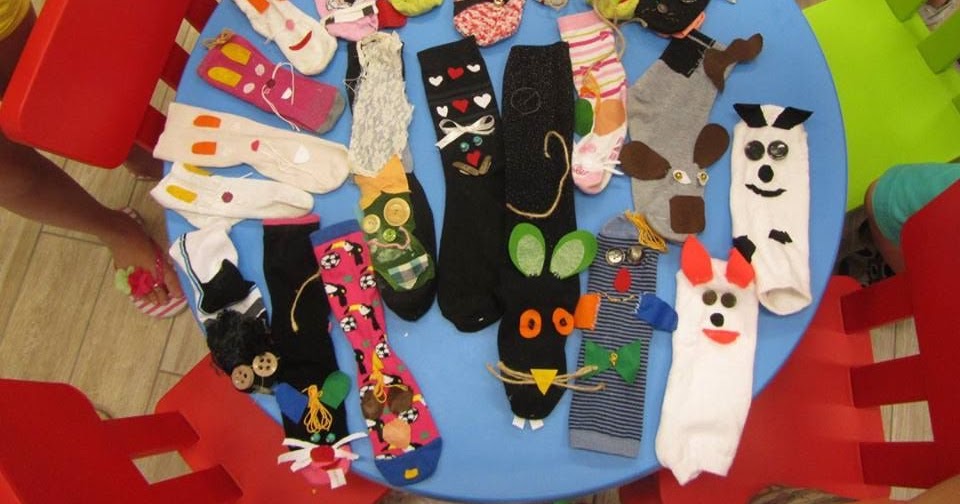 Trochę inspiracji: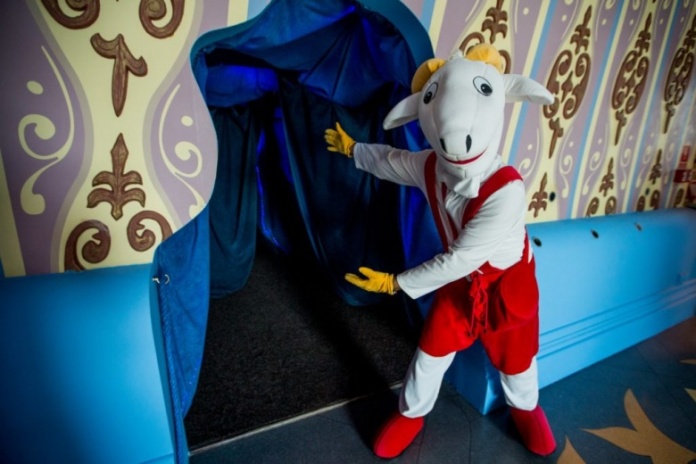 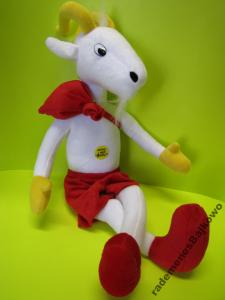 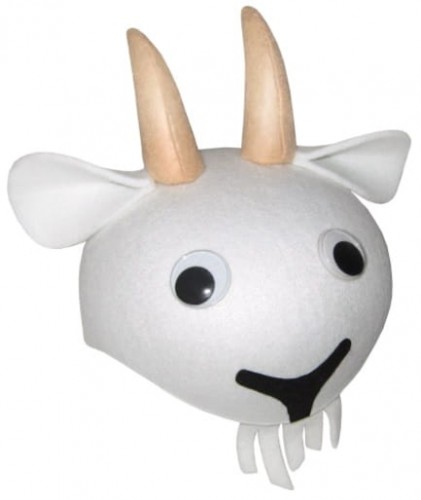 